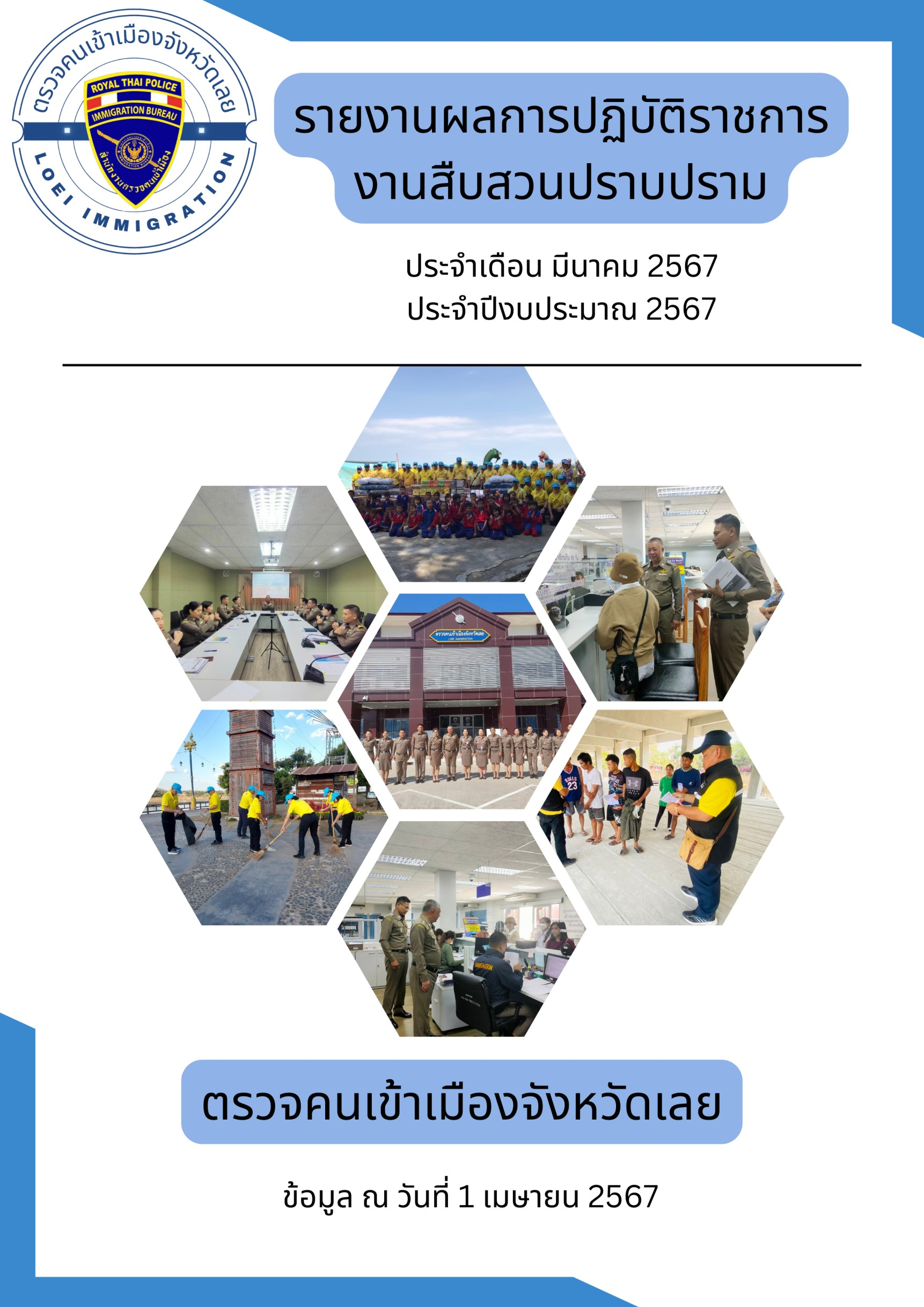 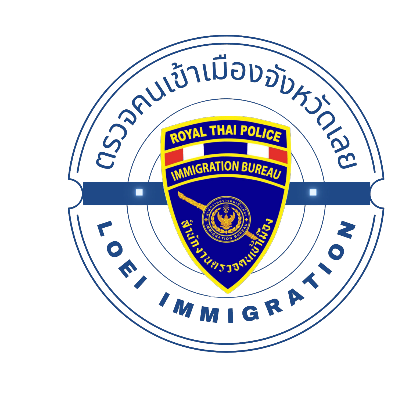 
             ผลการจับกุมและเปรียบเทียบปรับตาม พ.ร.บ.คนเข้าเมือง พ.ศ.2522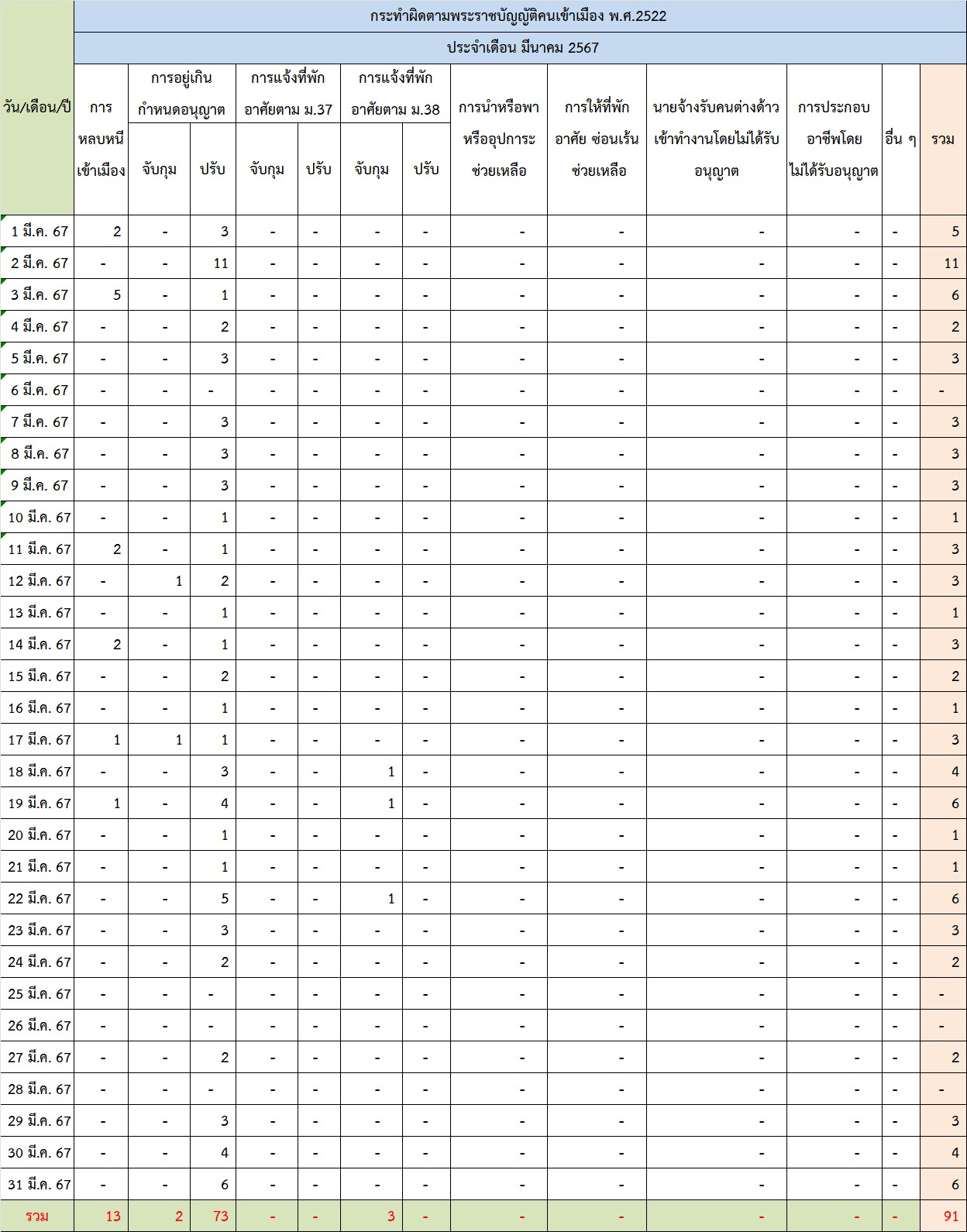     แสดงสถิติการดำเนินการตาม พ.ร.บ.คนเข้าเมือง พ.ศ.2522 เดือนมีนาคม 2567ผลการปฏิบัติหน้าที่ในด้านการป้องกันและปราบปรามอาชญากรรม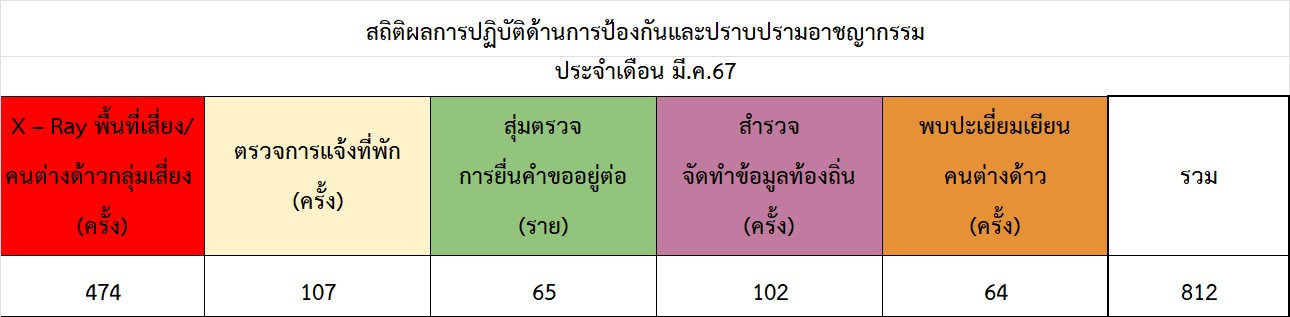 สถิติด้านการป้องกันปราบปรามอาชญากรรม มีนาคม 2567       ผลการรายงานข่าวที่ปรากฎในหนังสือพิมพ์ โทรทัศน์ และสื่อสังคมออนไลน์ต่างๆ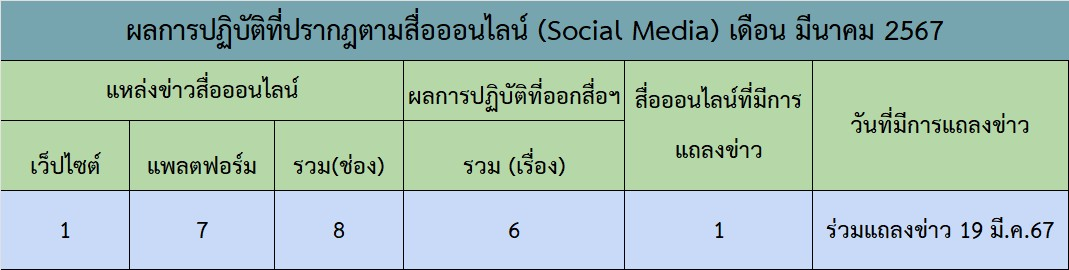       ภาพถ่ายผลการปฏิบัติประจำเดือน มีนาคม 2567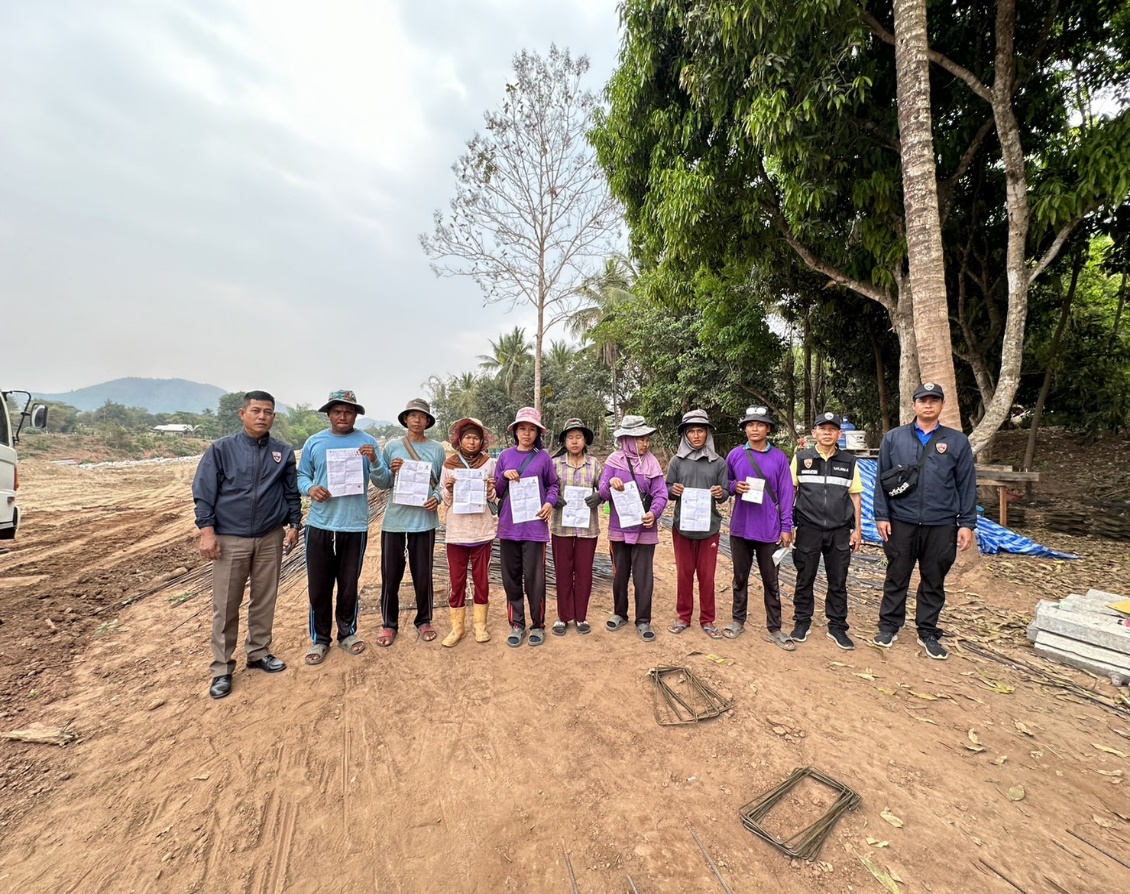 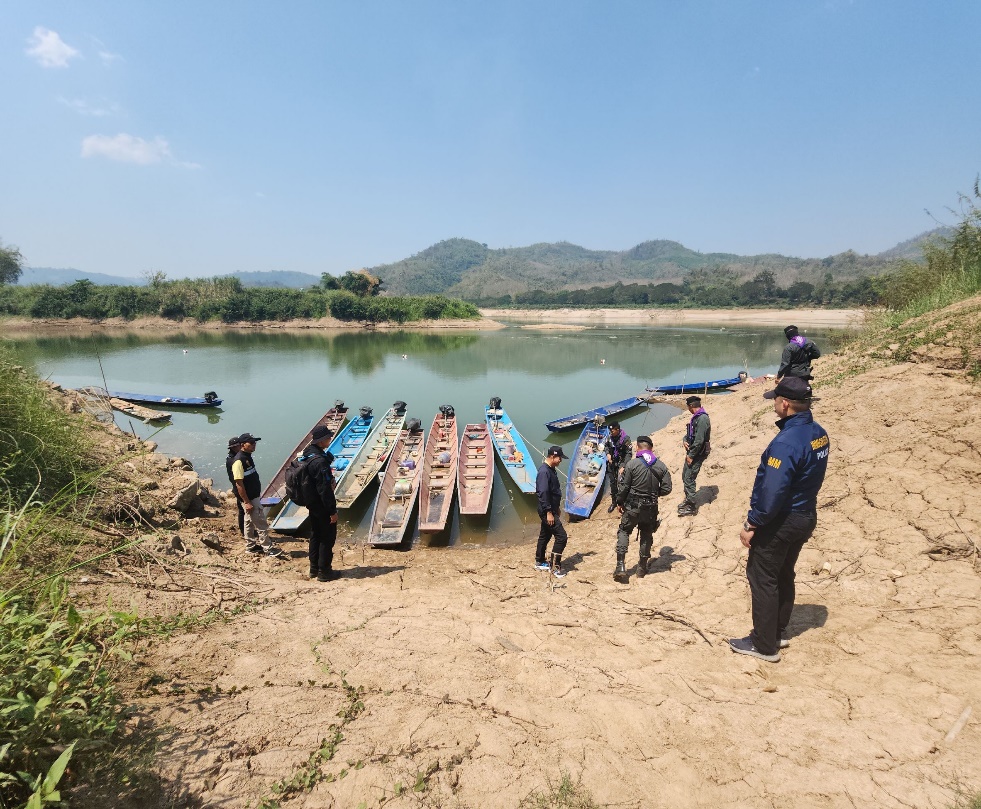 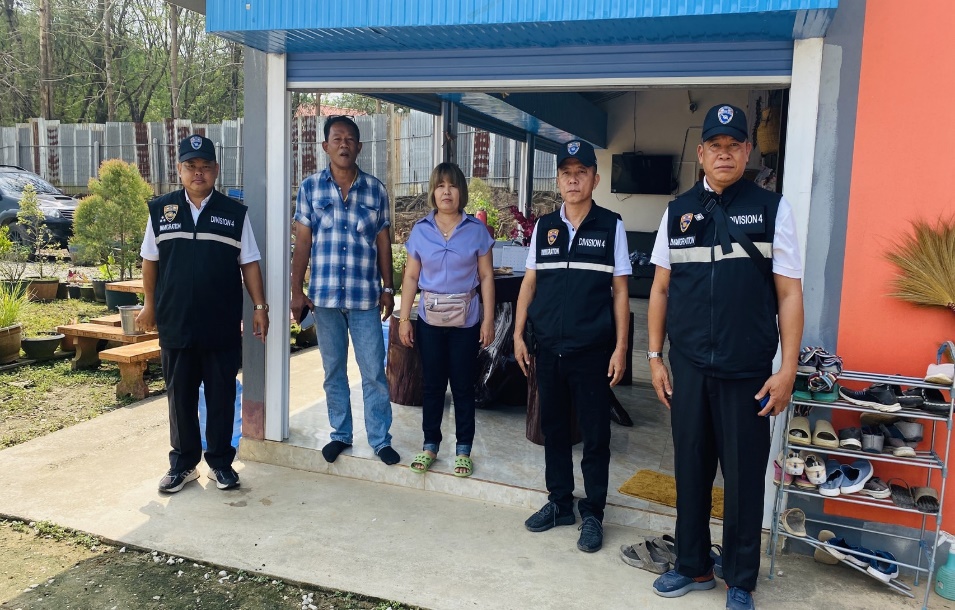 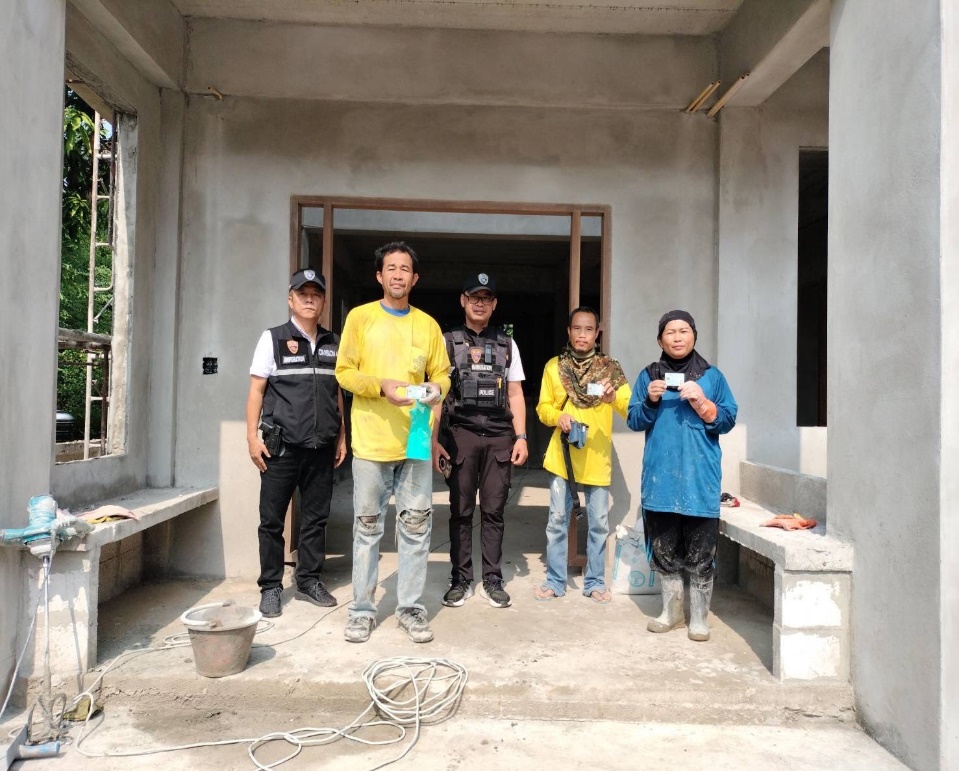         ภาพผลการปฏิบัติตรวจบูรณาการป้องกันปัญหาการค้ามนุษย์ด้านแรงงาน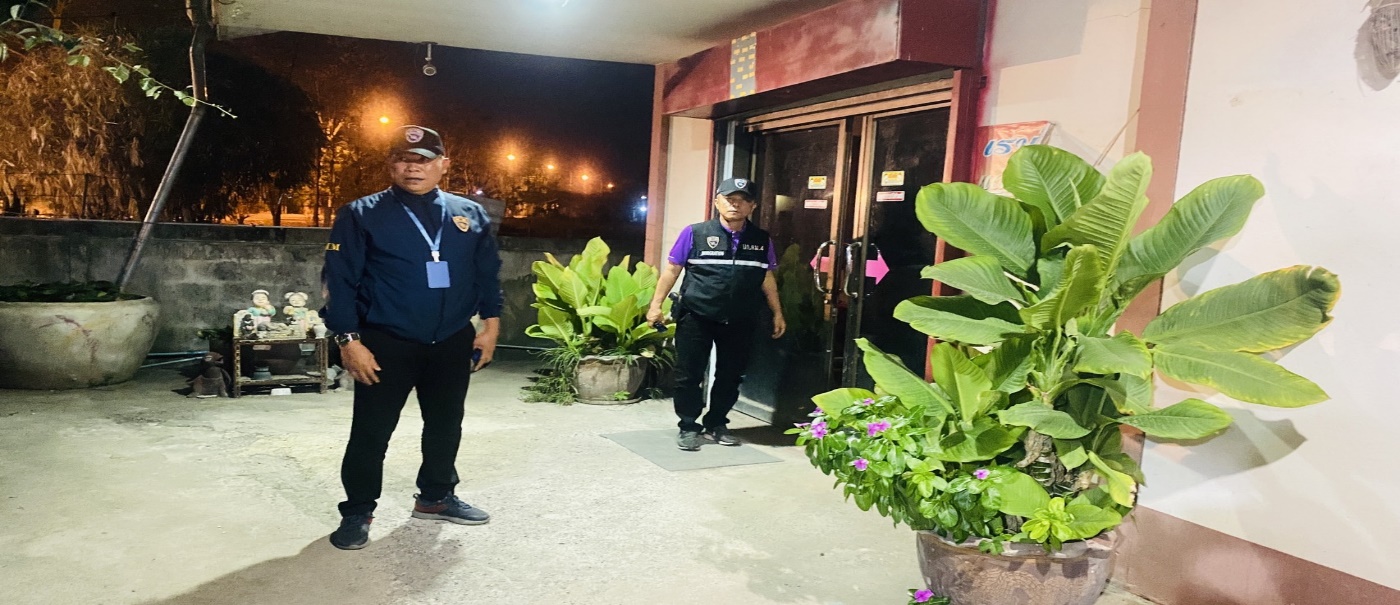 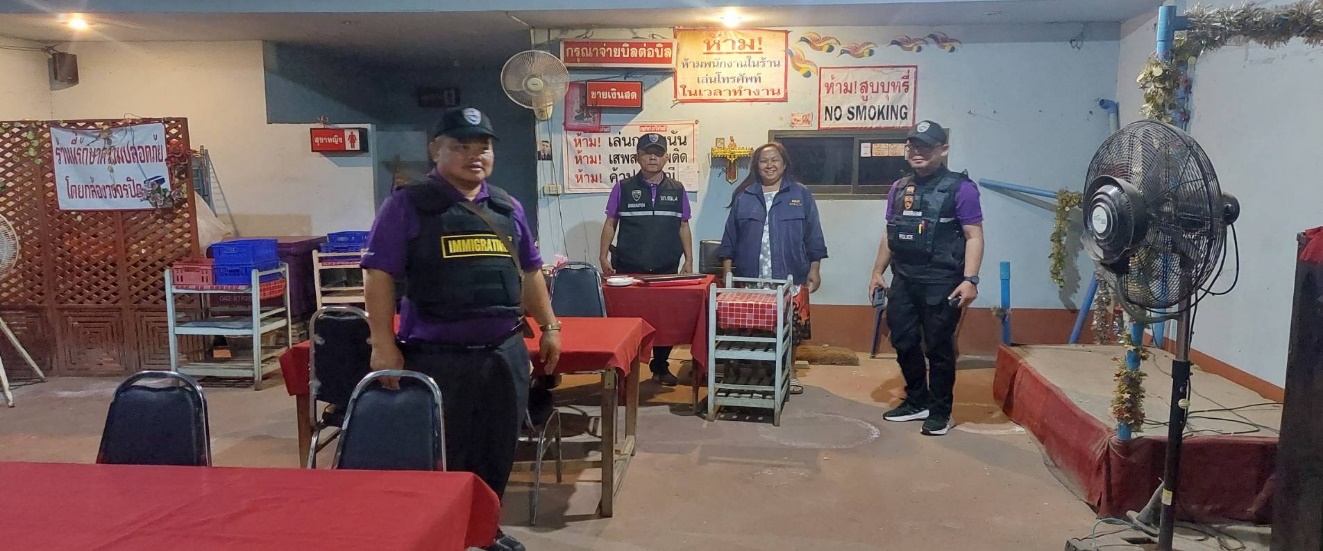 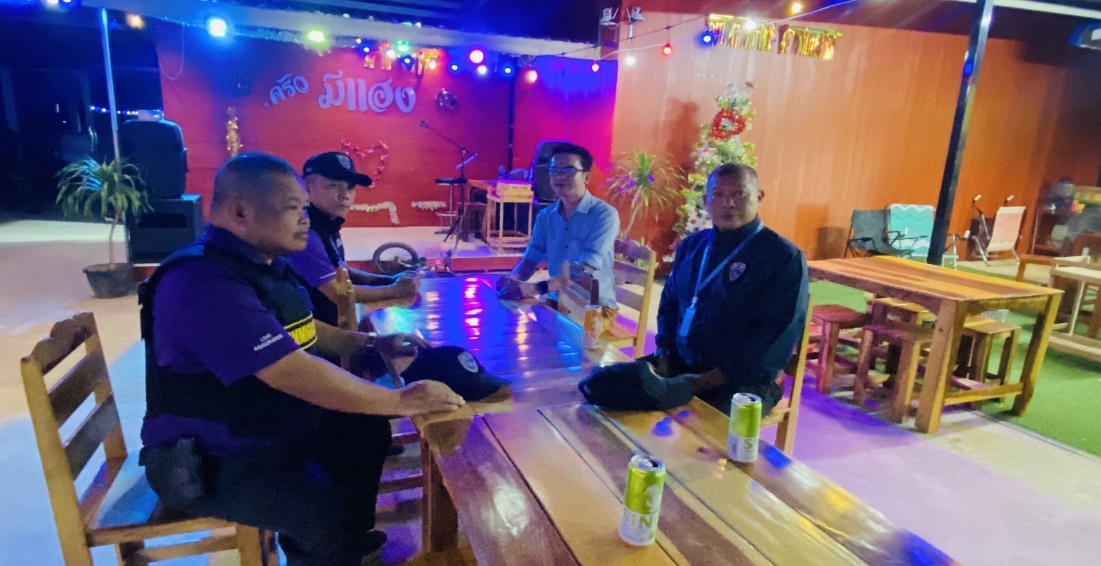 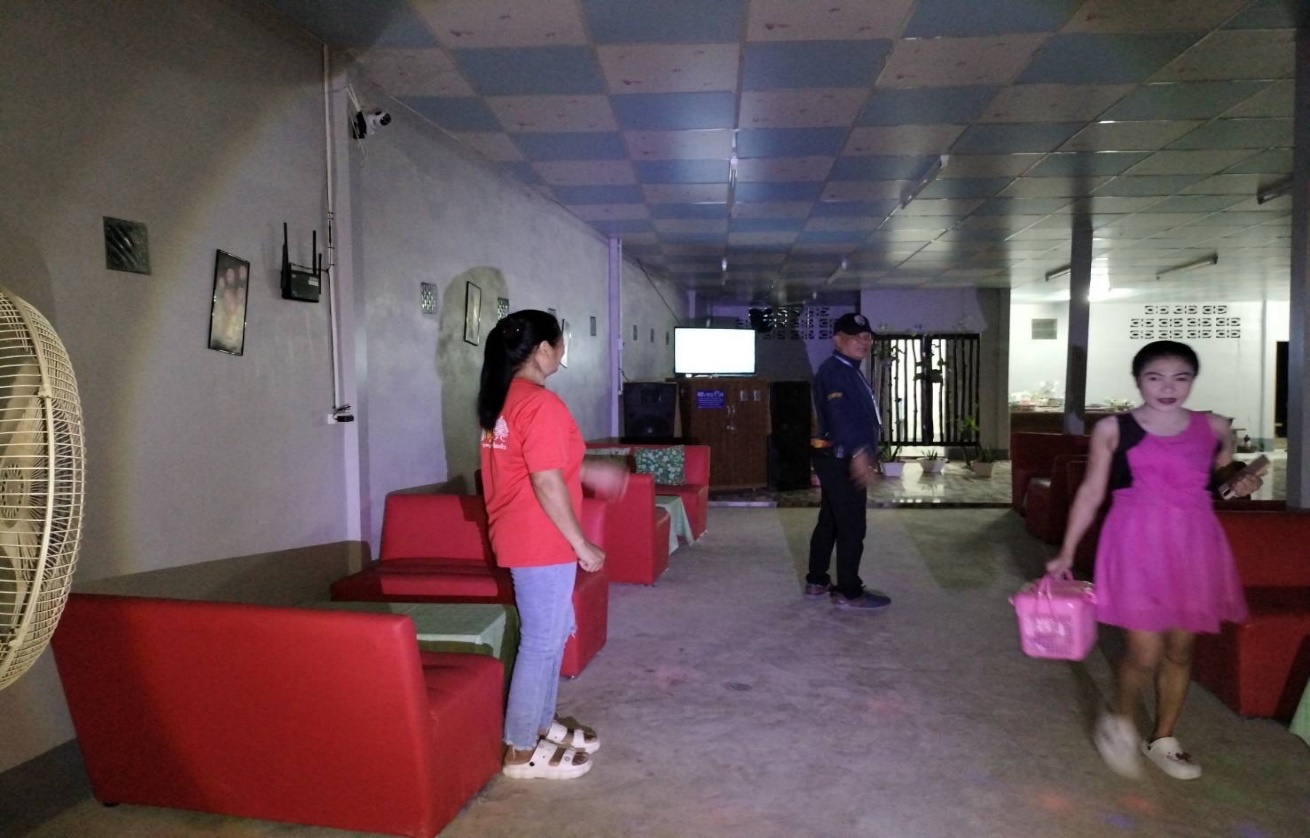 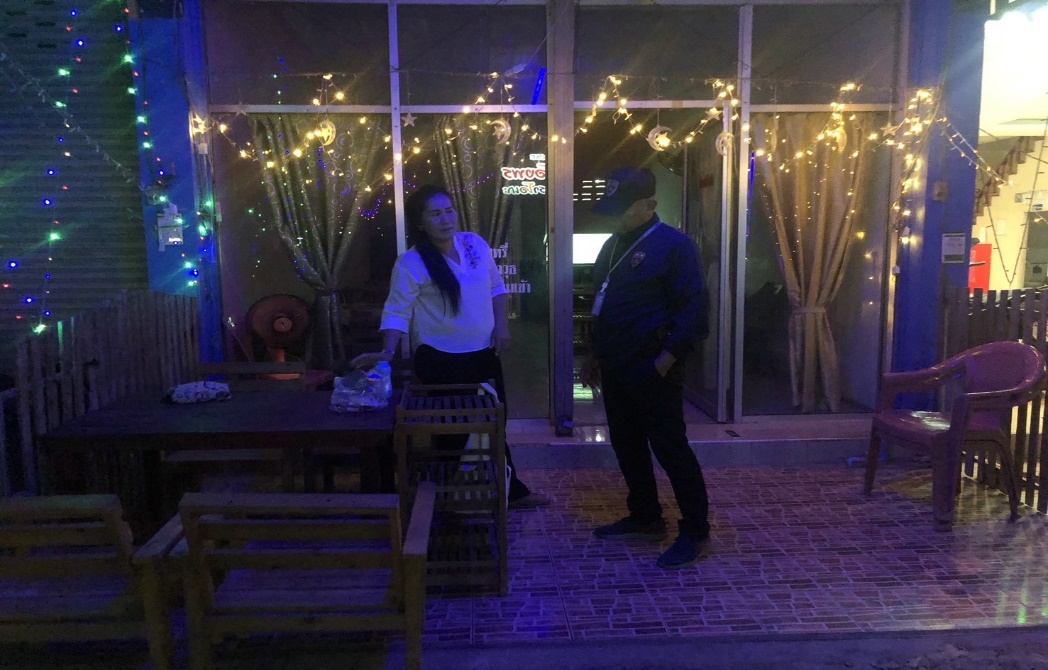 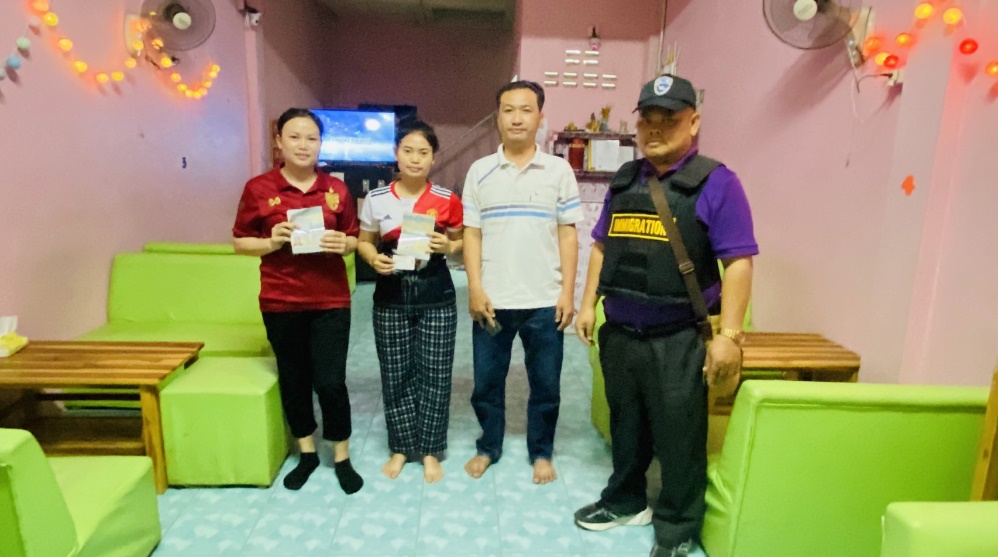 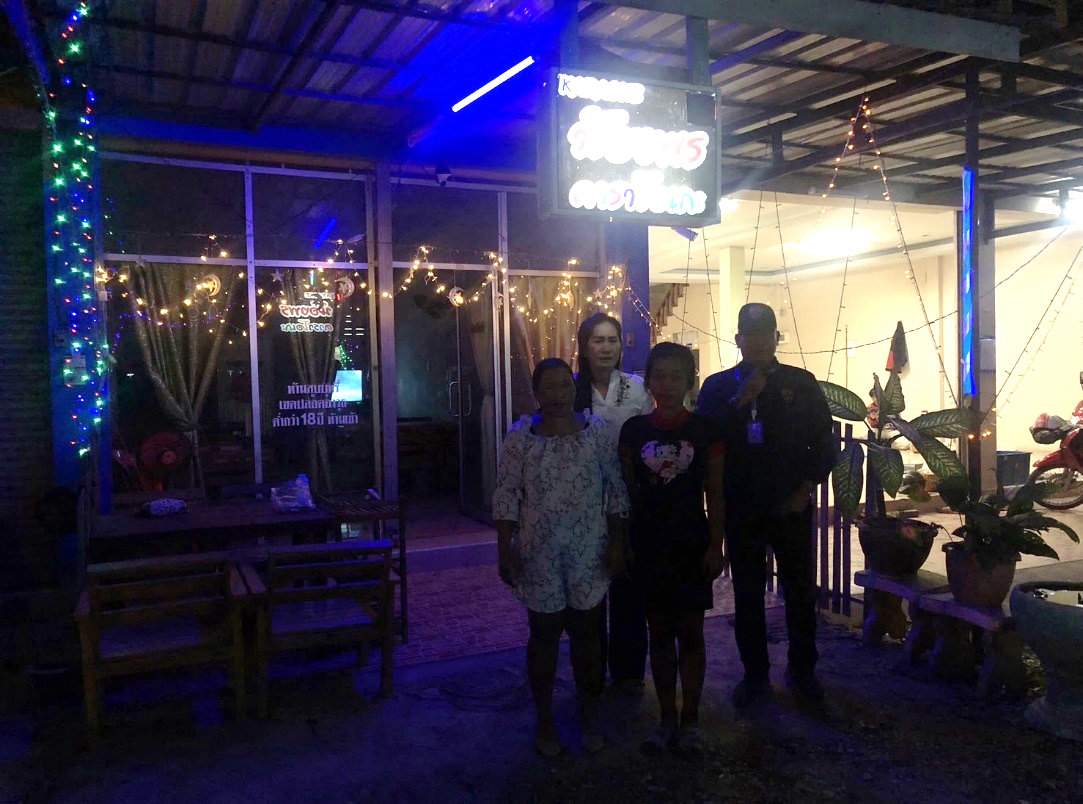 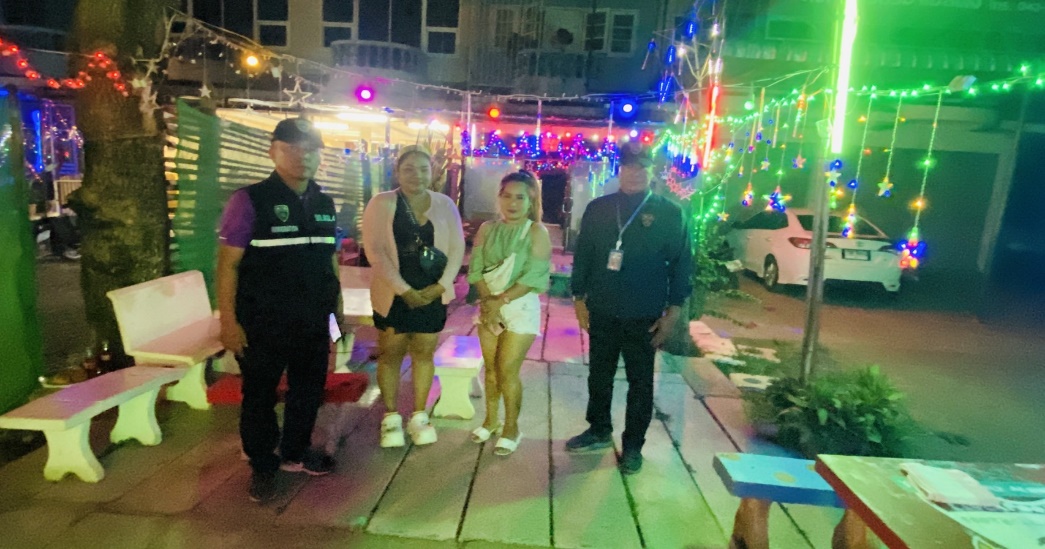 